Supplementary table 2: Rare loss-of-function (LoF) mutations observed in additional cohorts of infertile men and fertile control cohorts.These 10 genes were selected because of a LoF DNM present in the original discovery cohort in these LoF intolerant genes (as defined by a pLI score >0.9). Exome data from four additional cohorts of infertile men as well as control cohorts of fertile men and women were investigated for the presence of LoF mutations in these genes. N/A – Data not available for this gene in WES data.Supplementary Table 3: Clinical details of individuals with RBM5 pathogenic mutations described in this study.* At diagnosis of infertility.Multiple infertile men from different cohorts were found with a rare pathogenic mutation on RBM5 in addition to the Proband_108 where a DNM on RBM5 was initially identified. Detailed clinical information for the patient from the Geisinger-Regeneron DiscovEHR cohort of infertile men with a rare pathogenic RBM5 mutation is currently not available and was therefore no included in this table. Supplementary Table 4: Phasing of de novo mutations.So far, 59 out of 192 variants have undergone phasing to determine the parent of origin. These can then be categorised based on their final classification to investigate the distribution of pathogenic variants with paternal or maternal origin.Supplementary table 5: Long range PCR reaction mixes and running conditions.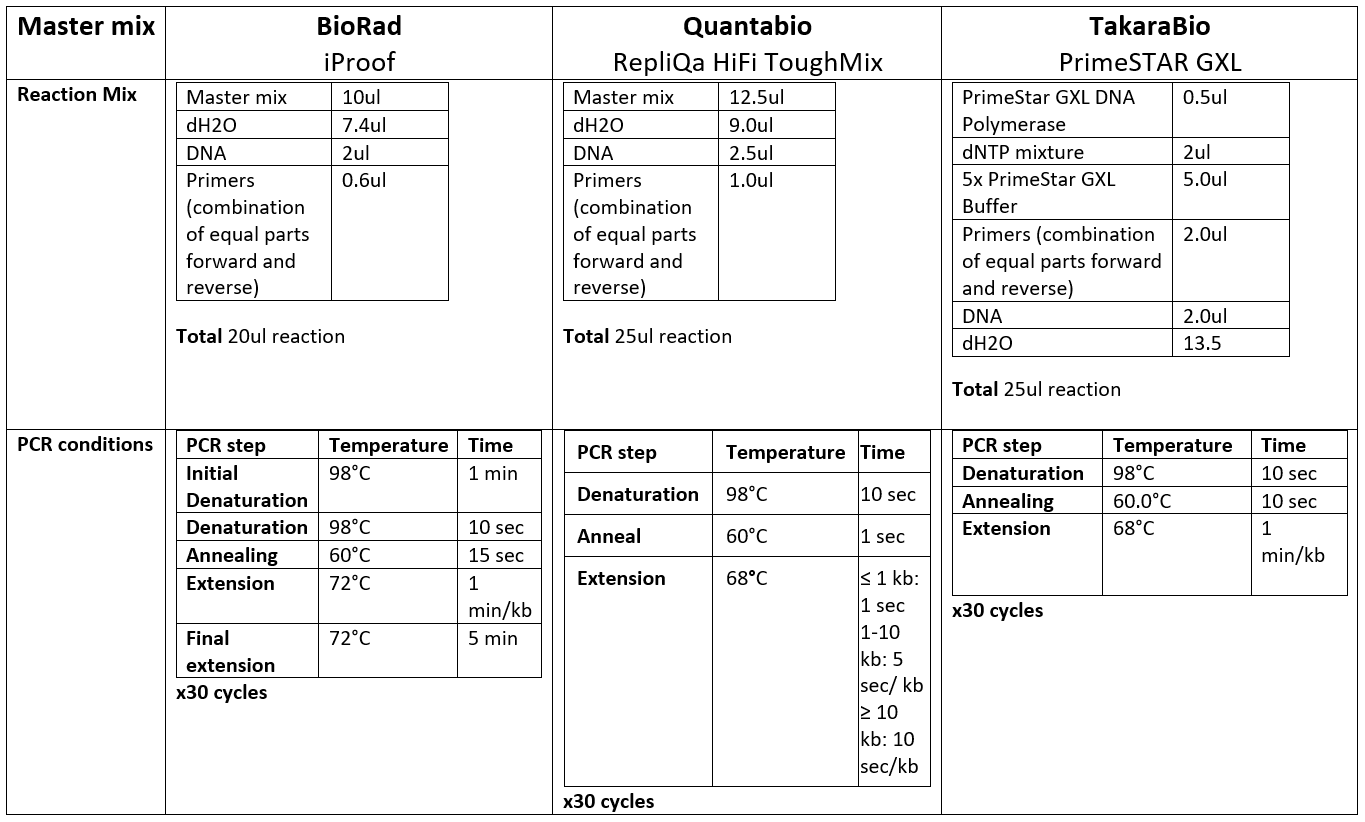 GenepLI ScoreMERGE Cohort of Infertile Men (n=901)GEMINI Cohort of NOA Men (n=926)Regeneron Cohort of Infertile Men (n=88)Italian Cohort of NOA Men (n=48)Total infertile cohorts (n=1,963)Fertile Dutch Men (n=5,784)Fertile Dutch Women (n=5,803)ATP1A11N/A0N/A0000CSTF30.980000000FBXO50.970000000GREB1L10000002HTT1N/A000033PPP1R70.990000000QSER110100101SOGA111000126TENM210000022ZFHX410000022Cohort NamePatient IDAge of Patient*KaryotypeY deletionsConclusion semen analysis Conclusion testis histologyTesticular volume left (ml)Testicular volume right (ml)Semen conc. (x106)Semen volume (ml)Semen pHFSH (U/L)Testicular sperm retrievedUrological history NIJ/NLC Cohort of Patient-Parent Trios Proband_1084046, XYNoneSevere oligo-zoospermiaNo biopsyNANA0.53.27.50N/AUnknownNIJ/NLC Cohort of Infertile MenProband002823246, XYNoneAzoospermiaBiopsy compromised151503.17.76.7YesCryptorchism with orchidopexy (unknown if unilateral/bilateral)NIJ/NLC Cohort of Infertile Men Proband005243646, XYNoneAzoospermiaHypo-spermatogenesis11603.47.547YesNoneMERGE Cohort of Infertile MenM2484346, XYNoneAzoospermiaComplete SCO142707.37.731.7NoNoneMERGE Cohort of Infertile MenM20132846, XYNoneAzoospermiaNo biopsy7803.28.327.9N/ANonePossibly CausativeUnclearUnlikely CausativeNot CausativeTotalMaternal152210Paternal65201243Post-Zygotic11316Total811251559